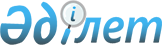 Об утверждении перечня концессионных проектов особой значимостиПостановление Правительства Республики Казахстан от 7 октября 2014 года № 1060.
      Сноска. Заголовок постановления в редакции постановления Правительства РК от 19.02.2015 № 75 (вводится в действие по истечении десяти календарных дней после дня его первого официального опубликования).
      В соответствии с подпунктом 8) статьи 1 Закона Республики Казахстан от 7 июля 2006 года "О концессиях" Правительство Республики Казахстан ПОСТАНОВЛЯЕТ:
      1. Утвердить прилагаемый перечень концессионных проектов особой значимости.
      Сноска. Пункт 1 в редакции постановления Правительства РК от 19.02.2015 № 75 (вводится в действие по истечении десяти календарных дней после дня его первого официального опубликования).


      2. Настоящее постановление вводится в действие по истечении десяти календарных дней после дня его первого официального опубликования. Критерии отнесения концессионных проектов к категории особой значимости
      Сноска. Критерии исключены постановлением Правительства РК от 19.02.2015 № 75 (вводится в действие по истечении десяти календарных дней после дня его первого официального опубликования). Перечень концессионных проектов особой значимости
      Сноска. Перечень в редакции постановления Правительства РК от 01.11.2019 № 828 (вводится в действие по истечении десяти календарных дней после дня его первого официального опубликования).
					© 2012. РГП на ПХВ «Институт законодательства и правовой информации Республики Казахстан» Министерства юстиции Республики Казахстан
				
      Премьер-Министр
Республики Казахстан
Утверждены
постановлением Правительства
Республики Казахстан
от 7 октября 2014 года № 1060Утвержден
постановлением Правительства
Республики Казахстан
от 7 октября 2014 года № 1060
№ п/п
Наименование
1
2
1. Существующие объекты государственной собственности, улучшение и эксплуатация которых будут осуществлены на основе договоров концессии
1. Существующие объекты государственной собственности, улучшение и эксплуатация которых будут осуществлены на основе договоров концессии
2. Объекты, строительство и эксплуатация которых будут осуществлены на основе договоров концессии
2. Объекты, строительство и эксплуатация которых будут осуществлены на основе договоров концессии
1.
Строительство и эксплуатация автомобильной дороги "Большая Алматинская кольцевая автомобильная дорога (БАКАД)"
2.
Строительство и эксплуатация автомобильных дорог Туркестанской области, I-технической категории с 4-х полосным движением
3.
Строительство и эксплуатация многопрофильной университетской больницы на 300 коек в городе Алматы
4.
Строительство и эксплуатация многопрофильной университетской больницы на 300 коек в городе Караганде